Dear Sir/Madam,	Please note that the following Work Item under AAP received comments during Additional Review and will be submitted for approval at the next meeting of Study Group 5 (Geneva, 11-21 September 2018):Draft New Recommendation ITU-T L.1450, Methodologies for the assessment of the environmental impact of the information and communication technology sector (see SG5-TD655).Yours faithfully,(signed)Chaesub Lee
Director of the Telecommunication
Standardization Bureau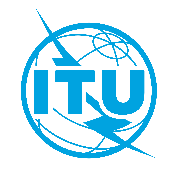 International telecommunication unionTelecommunication Standardization BureauInternational telecommunication unionTelecommunication Standardization BureauGeneva, 4 September 2018Geneva, 4 September 2018Ref:Addendum 1 toTSB Collective Letter 5/5Addendum 1 toTSB Collective Letter 5/5-	To Administrations of Member States of the Union; -	To ITU-T Sector Members;-	To ITU-T SG 5 Associates; -	To ITU Academia-	To Administrations of Member States of the Union; -	To ITU-T Sector Members;-	To ITU-T SG 5 Associates; -	To ITU AcademiaTel:+41 22 730 6301+41 22 730 6301-	To Administrations of Member States of the Union; -	To ITU-T Sector Members;-	To ITU-T SG 5 Associates; -	To ITU Academia-	To Administrations of Member States of the Union; -	To ITU-T Sector Members;-	To ITU-T SG 5 Associates; -	To ITU AcademiaFax:+41 22 730 5853+41 22 730 5853-	To Administrations of Member States of the Union; -	To ITU-T Sector Members;-	To ITU-T SG 5 Associates; -	To ITU Academia-	To Administrations of Member States of the Union; -	To ITU-T Sector Members;-	To ITU-T SG 5 Associates; -	To ITU AcademiaE-mail:tsbsg5@itu.inttsbsg5@itu.intSubject:Meeting of Study Group 5; Geneva, 11-21 September 2018Meeting of Study Group 5; Geneva, 11-21 September 2018Meeting of Study Group 5; Geneva, 11-21 September 2018Meeting of Study Group 5; Geneva, 11-21 September 2018